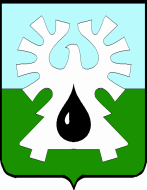 ГОРОДСКОЙ ОКРУГ УРАЙХАНТЫ-МАНСИЙСКОГО АТОНОМНОГО ОКРУГА-ЮГРЫДУМА ГОРОДА УРАЙРЕШЕНИЕот 20 апреля 2023 года                                                                                    № 29О внесении изменений в Порядок назначения, перерасчета и выплаты пенсии за выслугу лет лицам, замещавшим муниципальные должности в городе Урай     Рассмотрев представленный главой города Урай проект решения Думы города Урай «О внесении изменений в Порядок назначения, перерасчета и выплаты пенсии за выслугу лет лицам, замещавшим муниципальные должности в городе Урай», Дума города Урай решила:1. Внести в Порядок назначения, перерасчета и выплаты пенсии за выслугу лет лицам, замещавшим муниципальные должности в городе Урай, установленный решением Думы города Урай от 23.04.2009 №29 (в редакции решений Думы города Урай от 01.09.2009 №66, от 28.10.2010 №85, от 30.06.2011 №54, от 26.12.2013 №78, от 18.02.2016 №6, от 22.12.2016 №41, от 19.12.2019 №105, от 26.04.2022 №41, от 27.10.2022 №115), изменения согласно приложению.2. Настоящее решение вступает в силу после его официального опубликования и распространяется на правоотношения, возникшие с 01.01.2023.  3. Опубликовать настоящее решение в газете «Знамя».Приложение к решению Думы города Урайот 20 апреля 2023 года  № 29Изменения в Порядок назначения, перерасчета и выплаты пенсии за выслугу лет лицам, замещавшим муниципальные должностив городе Урай  Пункт 1.1. раздела 1 изложить в новой редакции:«1.1. Настоящий Порядок назначения, перерасчета и выплаты пенсии за выслугу лет лицам, замещавшим муниципальные должности в городе Урай (далее - Порядок), разработан в соответствии с законом Ханты-Мансийского автономного округа - Югры от 28.12.2007 №201-оз «О гарантиях осуществления полномочий депутата, члена выборного органа местного самоуправления, выборного должностного лица местного самоуправления в Ханты-Мансийском автономном округе – Югре» и законом ХМАО - Югры от 10.04.2012 №38-оз «О регулировании отдельных вопросов организации и деятельности контрольно-счетных органов муниципальных образований Ханты-Мансийского автономного округа – Югры».».В разделе 3:в пункте 3.5 цифры «0,8» заменить цифрами «0,64»;подпункт 2 пункта 3.6 изложить в новой редакции:«2) ежемесячного денежного поощрения;».В разделе 4:в подпункте 1 пункта 4.7 цифры «0,8» заменить цифрами «0,64»;в подпункте 1  пункта 4.8 цифры «0,8» заменить цифрами «0,64».В таблице приложения 2 к Порядку назначения, перерасчета и выплаты пенсии за выслугу лет лицам, замещающим муниципальные должности в городе Урай:строку 2) изложить в новой редакции:«»;строку 3) изложить в новой редакции:«»;строку IV изложить в новой редакции:«».В приложении 4 к Порядку назначения, перерасчета и выплаты пенсии за выслугу лет лицам, замещавшим муниципальные должности в городе Урай цифры «0,8» заменить цифрами «0,64».Председатель Думы города Урай                 Председатель Думы города Урай                 Глава города УрайГлава города УрайА.В.ВеличкоТ.Р. Закирзянов«_____»____________  2023  года«_____»____________  2023  года2)Ежемесячное денежное поощрение3)премии, установленные Положением о денежном содержании депутатов, выборных должностных лиц местного самоуправления, осуществляющих свои полномочия на постоянной основе в городском округе Урай Ханты-Мансийского автономного округа – Югры или Положением о размерах и условиях осуществления ежемесячных и иных дополнительных выплат лицу, замещающему муниципальную должность в Контрольно-счетной палате города Урай--IV.Предельный среднемесячный заработок (0,64 месячного денежного содержания)--